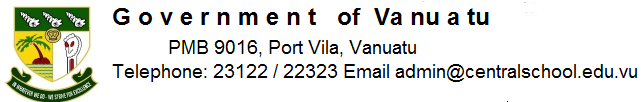 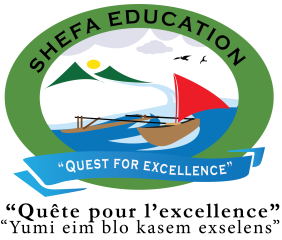 Central School Home School PackageYear 12 : Biology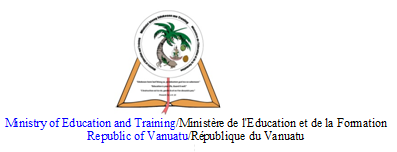 LESSON Plan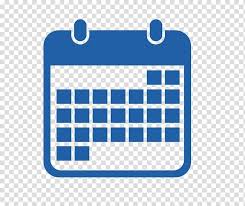         DateTerm 2 Week 8Thursday – 9th July, 2020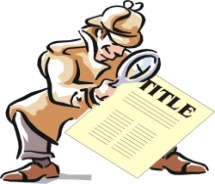 Strand 4 : Environmental BiologySub-strand 4.1 : CommunitiesLesson number : 4Learning outcomes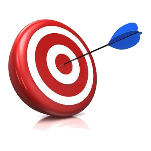 Distinguish between the following relationships giving specific examples of each : mutualism (symbiosis) and commensalism. (BIO4.1.3.4 - Skill Level 3)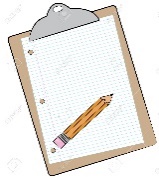 Learners notesCommensalismCommensalism is a relationship that occurs where one species benefits from another species but does not harm it in any way. Usually, one member of the relationship obtains food from the other.Examples :Commensal relationships may lead to :MutualismMutualism is a relationship that occurs between two species with both benefiting from it. In some examples of mutualism, the association is not essential to the two species.Examples :A crab with sea anemones on its shell – the crab obtains camouflage ; the sea anemones gain food scraps.Myna birds and cattle – the cattle get ticks and other ectoparasites removed from their skin, which are a source of food for the mynas.Other organisms in mutualistic relationships need each other to successfully survive.Examples :Rhizobium bacteria living inside the root noodles of clover provide nitrogen for the clover ; the rhizobium obtain a place to live.Many species of bacteria, fungi and protozoans live inside part of the gut (the rumen) of animals such as cows, where they release digestive enzymes that break cellulose down into glucose. The cows obtain sustenance (food) form the glucose ; the bacteria, etc, obtain a suitable habitat inside the cows’ rumens.Symbiosis (meaning living together) is used for any close association between two individuals, so includes parasitism, commensalism and mutualism.https://www.youtube.com/watch?v=jBg59_8TXbMhttps://www.youtube.com/watch?v=qRn62gtgntYACTIVITYDistinguish between mutualism and commensalism giving specific examples.____________________________________________________________________________________________________________________________________________________________________________________________________________________________________________________________________________________________________________________________________________________________________________________________________________________________________________________________________________________________________________________________________________________________________________________________________________________________________________________________________________________________________________________________________________________________________________________________________________________________________________________________________________________________________________________________________________________________References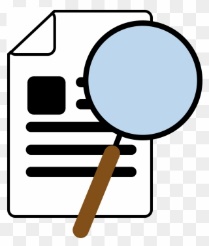 Bunn, T. & Roberts, A. (2008). NCEA Level 2 Biology. New Zealand : ESA Publications, pp 110, 123 - 128Roberts, A. (2011). ESA Study Guide Level 2 Biology. New Zealand : ESA Publications, pp 151 – 155